CÉLÉBRER LA PÉNITENCE ET LA RÉCONCILAITON    RITUEL    CHALET-TARDYhttp://www.catholique95.fr/images/jubile/24h_seigneur/rituel_penitence_reconciliation.pdf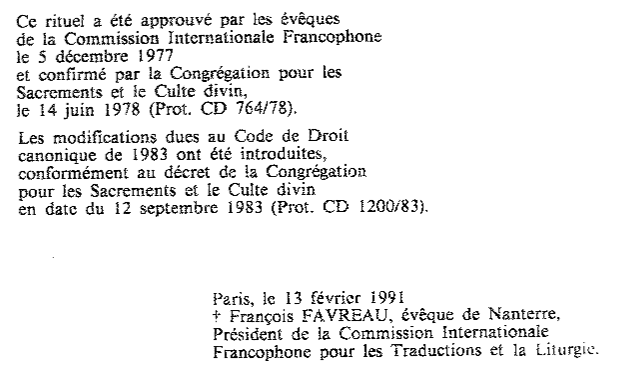 Extraits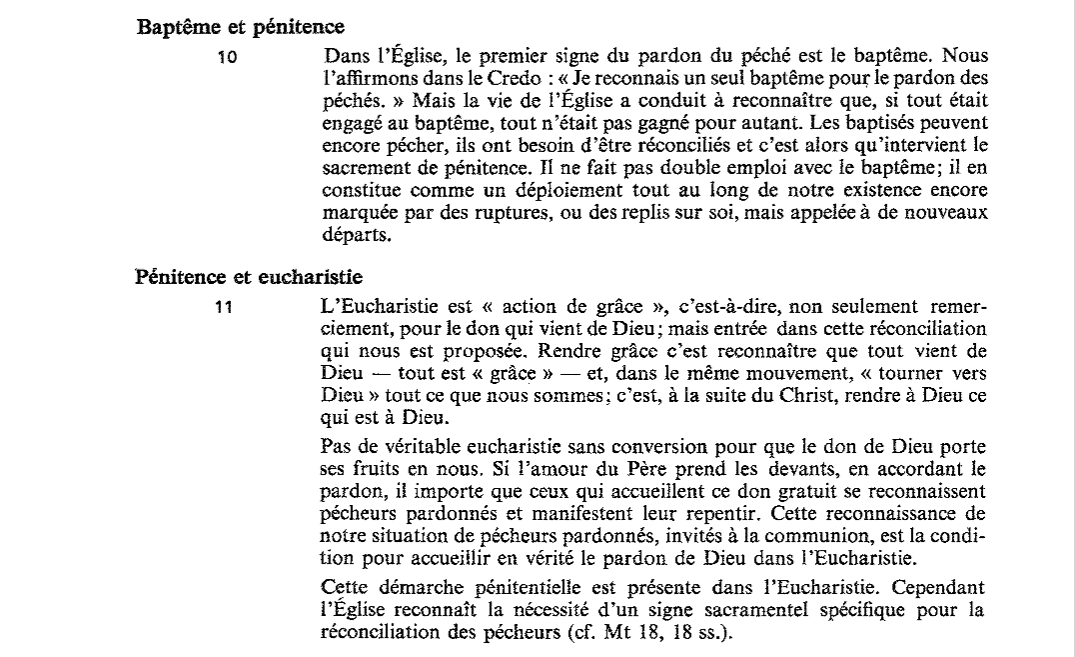 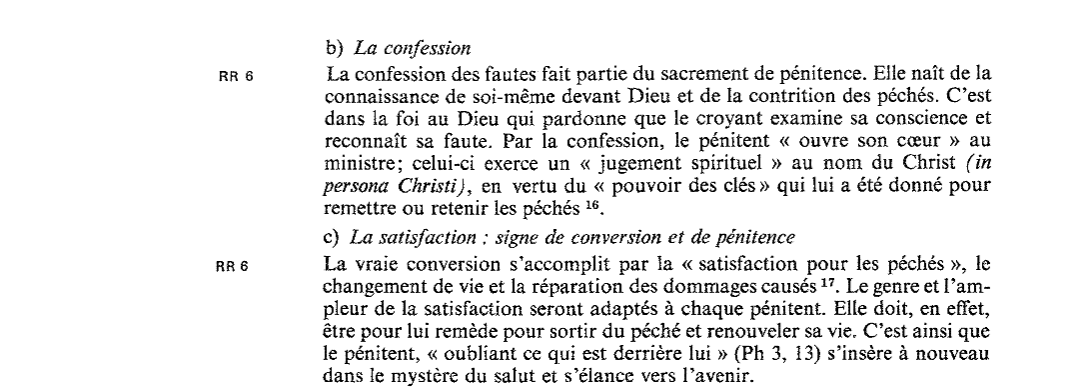 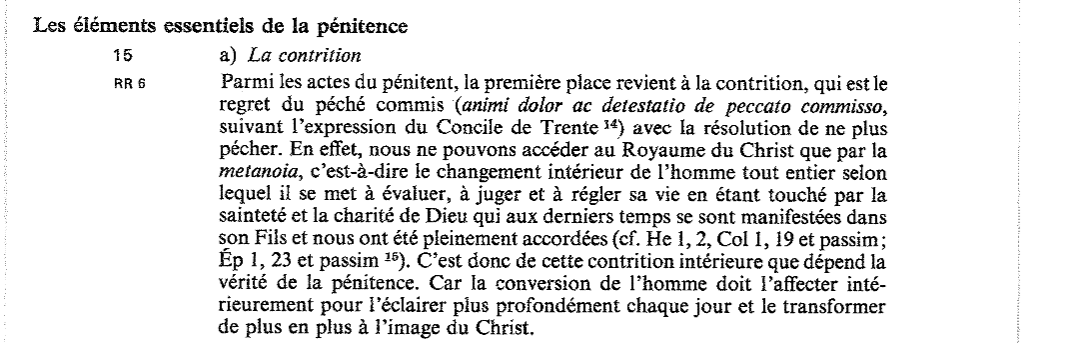 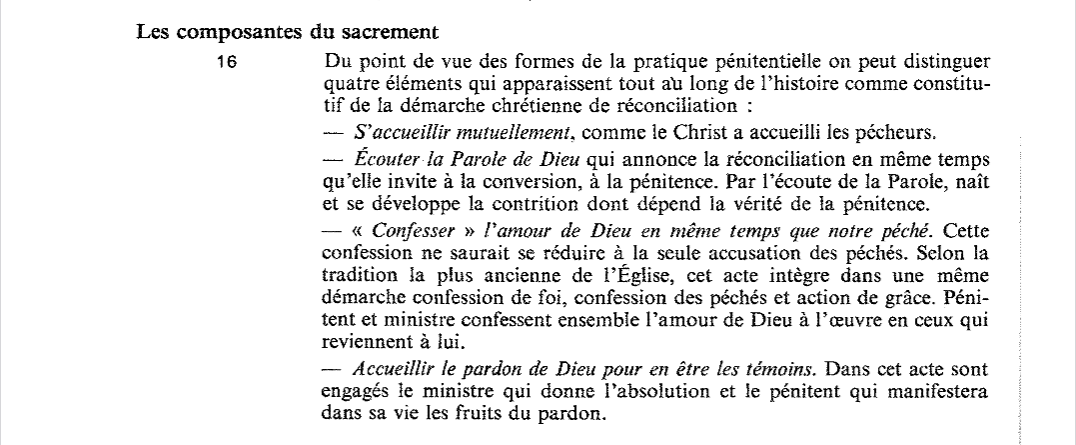 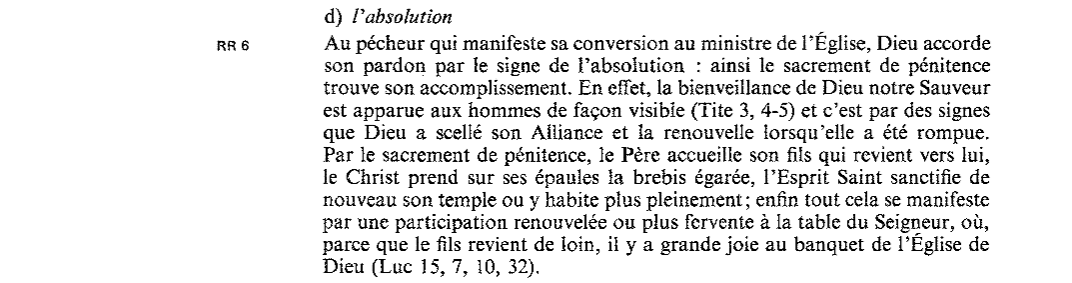 